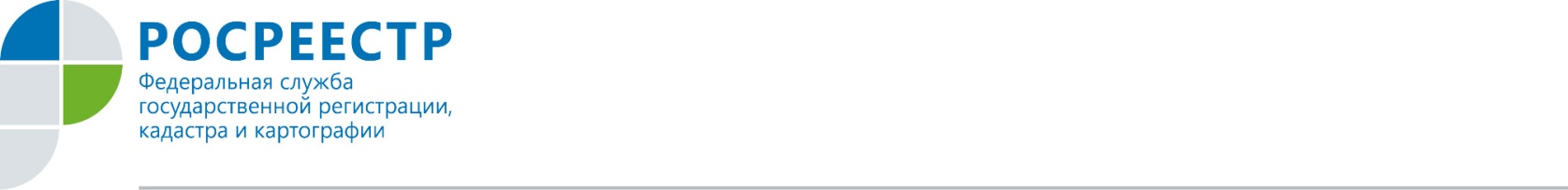         ОБЕЗОПАСИТЬ СДЕЛКУ И ИЗБЕЖАТЬ МОШЕННИЧЕСТВА ПОМОЖЕТ РОСРЕЕСТРНа сегодняшний день одной из самых прибыльных областей остается, по-прежнему,  сфера недвижимости. Причем, приходиться признать, что доход здесь получается далеко не всегда честным образом и количество пострадавших от мошенников на рынке недвижимости граждан, задавшихся целью приобрести собственное жилье, к сожалению, не уменьшается. Как уберечься от действий мошенников и обезопасить себя при покупке недвижимости?В этом вам помогут электронные сервисы Росреестра. Любой желающий может ими воспользоваться. Чтобы избежать негативных последствий, следует тщательно проверить информацию о недвижимости. Например, получить общедоступные сведения, содержащиеся в ЕГРП (Единый государственный реестр прав на недвижимое имущество). Выписка на недвижимость, которую вы хотите купить, может содержать сведения о наличии ограничений прав (например, ипотеке), об оспаривании права в суде или аресте. https://rosreestr.ru/site/fiz/poluchit-svedeniya-iz-egrp/С помощью электронного сервиса Росреестра можно зарегистрировать права в электронном виде. Подробная инструкция размещена на сайте Росреестра. Там размещен перечень необходимых документов  и обучающий видеоролик.https://rosreestr.ru/site/activity/perechen_okaz_usl/Другие полезные сервисы на портале Росреестра: Узнать кадастровую стоимость земельного участка сервисы: «Публичная кадастровая карта» и «Получение сведений из ГКН» http://maps.rosreestr.ru/PortalOnline/; Поставить на недвижимость на кадастровый учет и зарегистрировать право собственности «Подать заявление на государственную регистрацию прав»http://rosreestr.ru/wps/portal/cc_ib_electronic_state_rights#/ ; Получение автоматического уведомления в случае, если кто-то зарегистрирует право собственности на вашу недвижимость «Запрос к информационному ресурсу ЕГРП» http://rosreestr.ru/wps/portal/cc_egrp_form_new ; Узнать информацию о недвижимости перед покупкой «Получение сведений из ЕГРП» http://rosreestr.ru/wps/portal/cc_egrp_form_new ; Узнать, какие потребуются документы для операций с недвижимостью «Жизненные ситуации» http://ls.rosreestr.ru/usecases.html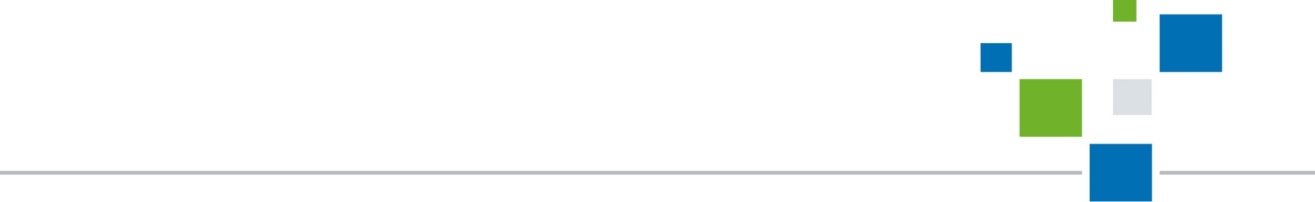         Пресс-служба         Росреестра по Орловской области